Συμμετοχή  του σχολείου μας σε περιβαλλοντική βιωματική δράση.   Στο πλαίσιο της ενδυνάμωσης περιβαλλοντικής συνείδησης των μαθητών/τριών δύο τμήματα της Β΄ τάξης του σχολείου μας  στις 18 Οκτωβρίου 2021 επισκέφθηκαν το Φεστιβάλ Ανακύκλωσης στο πάρκο Ασυρμάτου και συμμετείχαν σε περιβαλλοντική βιωματική δράση, η οποία είχε ως θέμα την αξιοποίηση των πλαστικών καπακιών και τη δημιουργία χρηστικών αντικειμένων. Η δράση διοργανώθηκε από τον Δήμο Αγίου Δημητρίου  και πραγματοποιήθηκε από την Athens Makerspace. Υπεύθυνη εκπαιδευτικός της δράσης ήταν η κυρία Ασημακοπούλου Αικατερίνη (Γεωλόγος).Φωτογραφίες από τη δράση.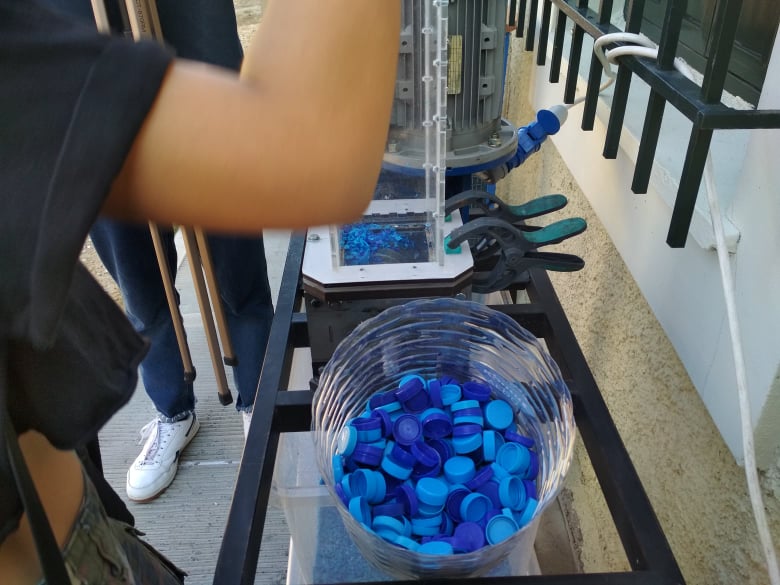 1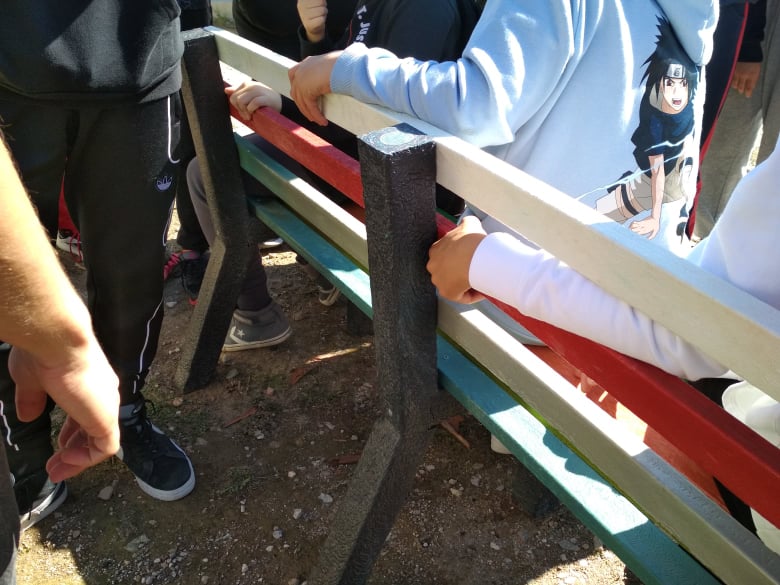 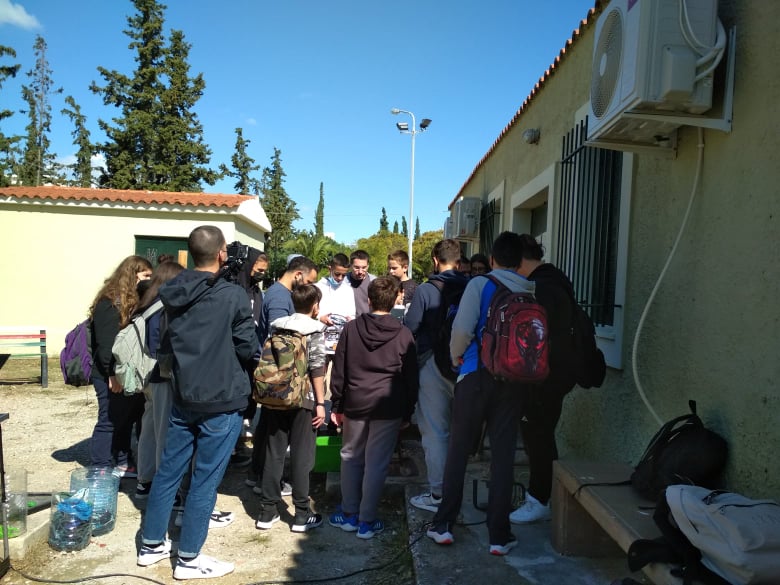 3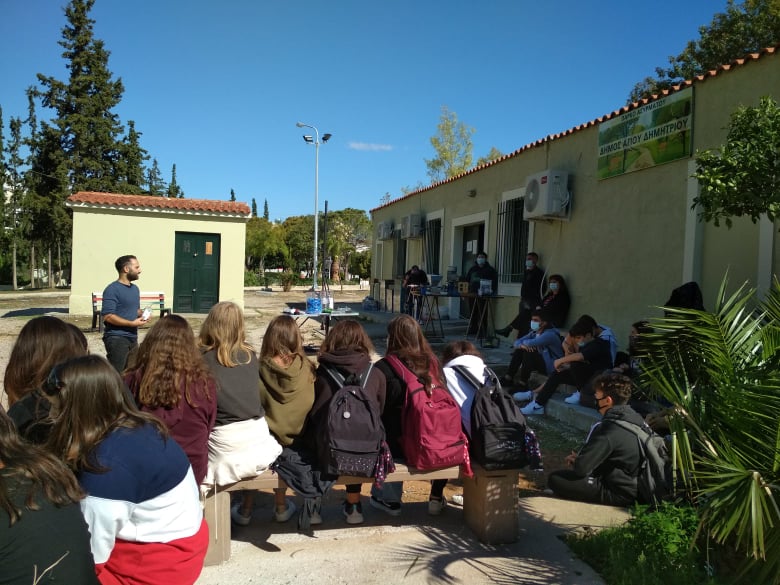 4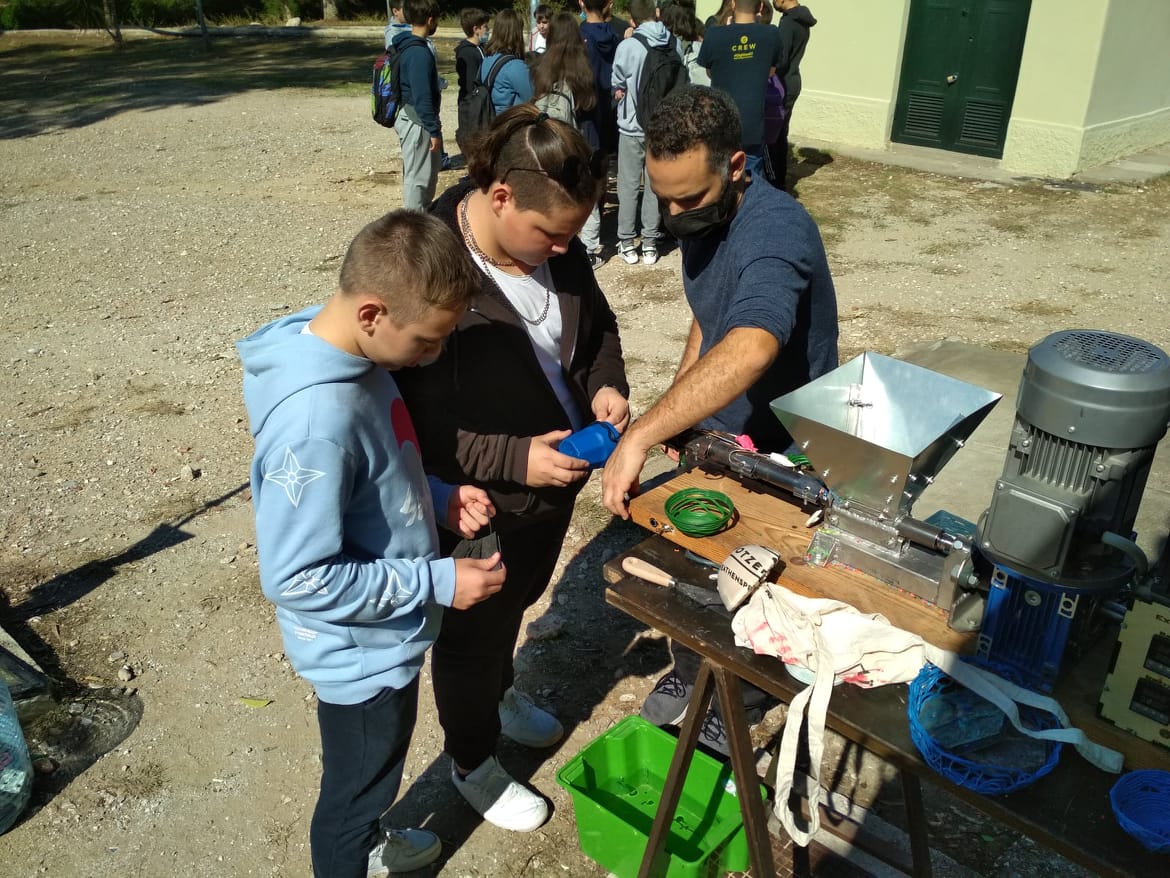 5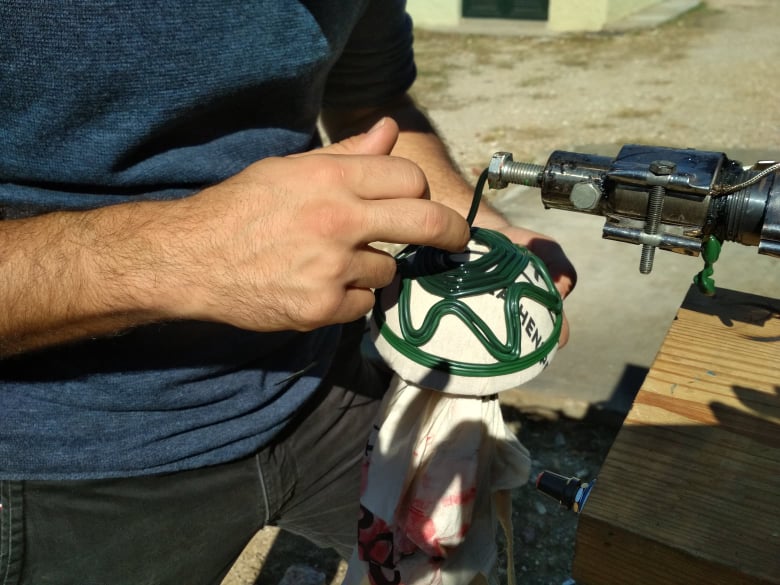 6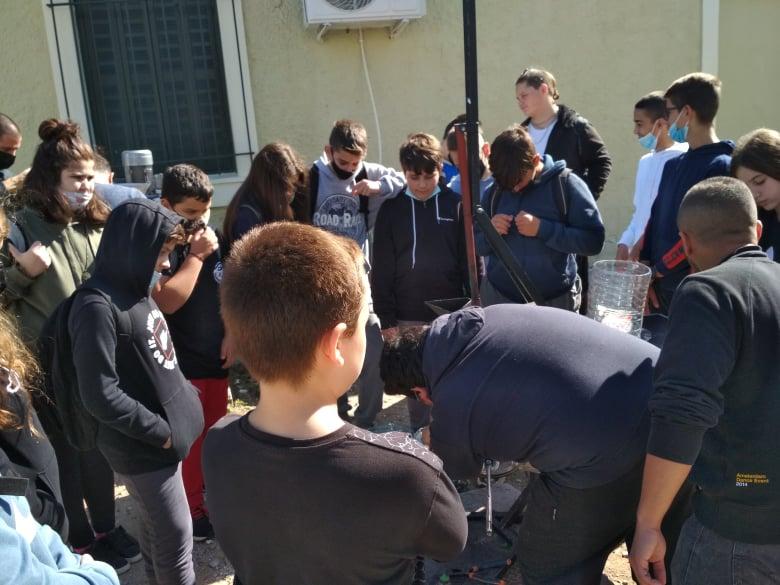 7